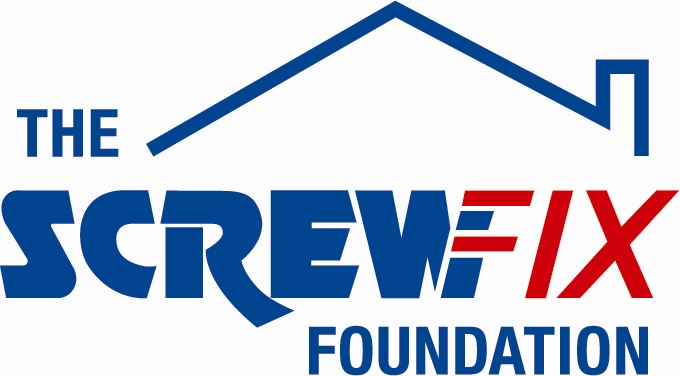 22nd November 2018THE SCREWFIX FOUNDATION SUPPORTS THE HOPE CENTRE NORTHAMPTONThe Hope Centre, based in Northampton, is celebrating after being awarded £5,000 worth of funding from The Screwfix Foundation, a charity which supports projects to fix, repair, maintain and improve properties and facilities for those in need. Robin Burgess, Chief Executive of The Hope Centre, comments: “We are very grateful to The Screwfix Foundation for donating these much-needed funds to support our charity.  ‘Hope provides support to homeless and disadvantaged people across Northampton, working to alleviate poverty through practical services, such as our day centre and café, and through to a range of groups, activities and opportunities to learn new skills and develop as people. Our main focus is to help people get off the street, manage their money, and move on into work. The funding awarded was spent on conversion work of our old day centre to turn it into a training facility where we offer course, work coaching and work experience, especially in catering. We’d like to thank everyone who was involved in the fundraising – it’s been a great help to us.”Colleen Sweeney, Branch Manager at Screwfix Gladstone Road in Northampton, said: “We’re really pleased that one of our local charities has been awarded funding by The Screwfix Foundation. Staff from across the business have held a variety of fundraising events to raise vital funds for The Screwfix Foundation, so it’s fantastic to see the money we have raised being invested back into such a worthwhile community project.” The Screwfix Foundation, which celebrates its fifth birthday this year, donates much needed funding to help a variety of local projects throughout the UK, from repairing buildings and improving community facilities, to improving the homes of people living with sickness or disability.It also works closely with two national charity partners, Barnardo’s children’s charity and Macmillan Cancer Support, as well as supporting smaller, local registered charities like the Hope Centre.Relevant projects from across Northampton are invited to apply online for a share of the funding at screwfixfoundation.com.For more information about The Screwfix Foundation, visit screwfixfoundation.com.Pictured;- Colleen Sweeney, Branch Manager at Gladstone Road, Northampton with Robin Burgess, Chief Executive of the Hope Centre-ENDS-Note to editorsAbout The Screwfix Foundation:The Screwfix Foundation is a charity set up by Screwfix in April 2013 and is celebrating its fifth birthday this year. We have a clear purpose of raising funds to support projects that will fix, repair, maintain and improve properties and community facilities specifically for those in need in the UK.The Screwfix Foundation raises funds throughout the year to support causes that will change people’s lives. Working with both national and local charities, The Screwfix Foundation donates much needed funding to help all sorts of projects, from repairing buildings and improving community facilities, to improving the homes of people living with sickness or disability.PRESS information: For more information, please contact:The Screwfix Foundation, E: Foundation@screwfix.com